27 января 1944г – День воинской Славы РоссииДень полного освобождения советскими войсками города Ленинграда от блокады его немецко-фашистскими войсками (1944 г)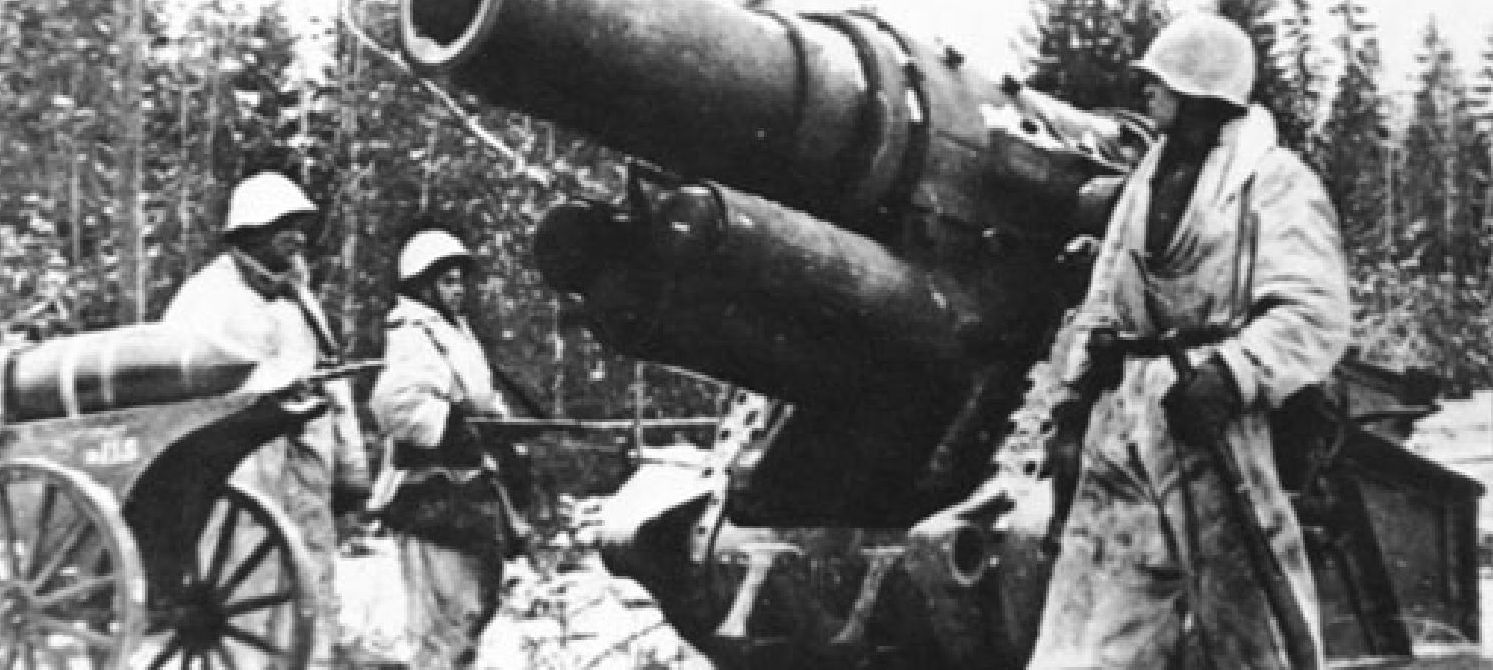 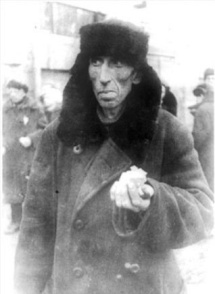 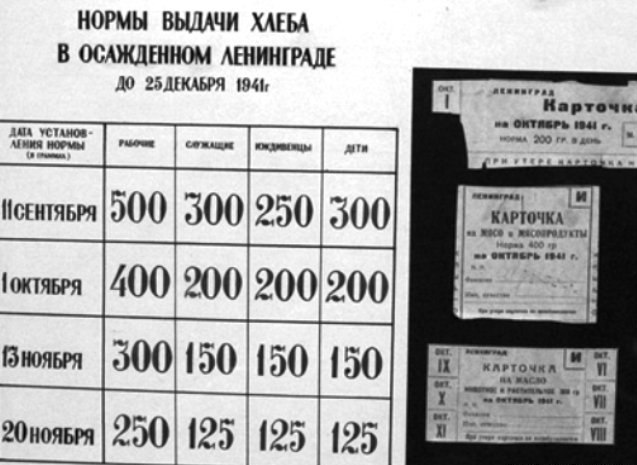 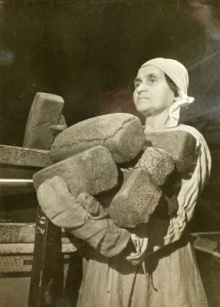 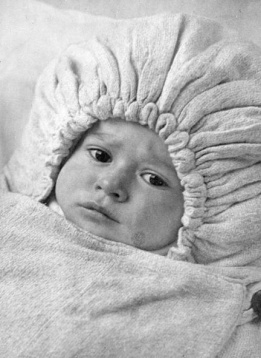 …Дети, плача, хлеба просили. 
Нет страшнее пытки такой.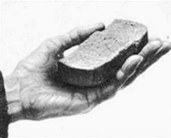 Ленинградцы ворот не открыли 
И не вышли к стене городской… Елена Рывина.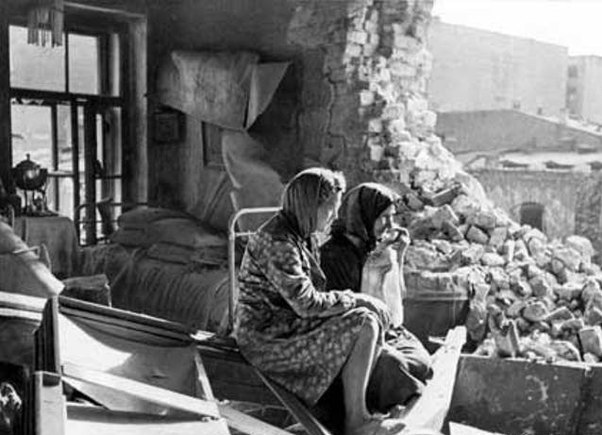 И люди слушали стихи, 
как никогда,- с глубокой верой, 
в квартирах черных, как пещеры, 
у репродукторов глухих.Ольга Берггольц.Дорогой жизни шел к нам хлеб, 
дорогой дружбы многих к многим. 
Еще не знают на земле 
страшней и радостней дороги. 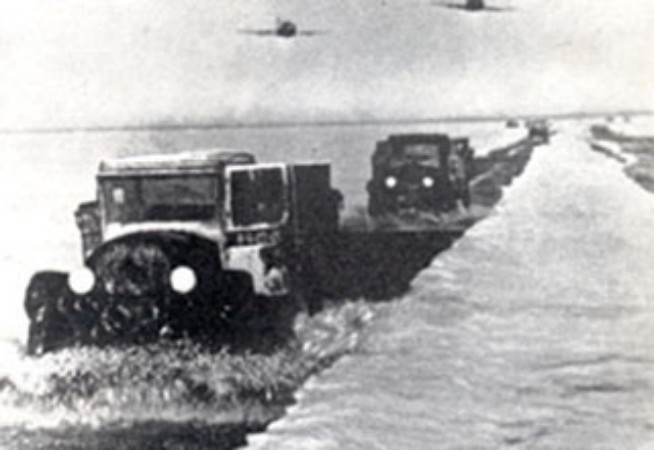 Ольга Берггольц....Их  имён благородных мы здесь перечислить не сможем-
Так их много под вечной охраной гранита.
Но знай, внимающий этим камням,
Никто не забыт, и ничто не забыто... Ольга БерггольцИнформация об организаторе Акцияя